Департамент Смоленской области по образованию и науке 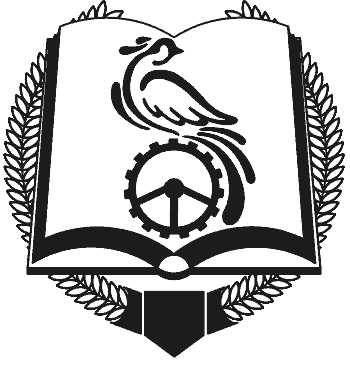 смоленское областное государственное бюджетное профессиональное образовательное учреждение  «Техникум отраслевых технологий»(СОГБПОУ «Техникум отраслевых технологий»)ДНЕВНИК-ОТЧЁТо прохождении производственной практикиОбучающегося_____________________________________(фамилия, имя, отчество)группы____________________________________________20___годМесто прохождения практики___________________________________________________________________________________________________________Время прохождения практики с «____»________________201___г.                                                  по «____»________________201___г.Руководитель  практики от предприятия: __________________________________________________________(фамилия, имя, отчество, должность)Руководитель предприятия:__________________________________________________________(фамилия, имя, отчество)Подпись____________МППрограмма производственной практикиСодержание обучения поучебной практикеОтзыв руководителя от предприятия о практике обучающегося
___________________________________ проходил___ учебнуюпрактику на предприятии_________________________________________________________________________________________________________________________________________________________________________________________ с «____»________________201___г.  по «____»_______________201___г.За  время прохождения практики                                                                                .________________________________________________________________________________________________________________________________________________________________________________________________________________________________________________________________________________________________________________________________________________________________________________________________________________________________________________________________________________________________________________________________________________________________________________________________________________________________________________________________________________________________________________________________________________________________________________________________________________________________________________________________________________________________________________________________________________________________________________________________________________________________________________________________________________________________________________________________________________________________________________________________________________________________________________________________________________________________Результат учебной практики _______________________________(ОЦЕНКА)Подпись руководителя практики от предприятия________________«____»_______________201___г.МП
Наименование разделов профессионального модуля (ПП), (МДК) и тем учебной практикиСодержание учебного материалаСодержание учебного материалаОбъем часов( с указанием их распределения по семестрам)1223 УП.01. Техническое обслуживание и ремонт автотранспортаМДК.01.01. Слесарное дело и технические измеренияМДК.01.01. Слесарное дело и технические измеренияМДК.01.01. Слесарное дело и технические измеренияТема 1. Разметка плоских поверхностей.Тема 1. Разметка плоских поверхностей.Разметка плоскостная. Правка металла на прессе. Безопасность труда при разметке.12Тема 2. Рубка металла.Тема 2. Рубка металла.Рубка металла в тисках и на плите. Прорубание узких каналов и пазов. Рубка листовой стали в тисках, вырубание пазов, вырубание из листовой стали контуров различных очертаний навесным ударом на плите. Заточка зубила и крейцмейселя. Брак при рубке. Безопасность труда при рубке.24Тема 3. Правка и гибка металла.Тема 3. Правка и гибка металла.Правка полосового, пруткового, листового материала. Правка закаленных металлов.Правка полосовой стали на плите, правка полос изогнутых по ребру. Правка круглого стального прутка. Правка листовой стали, правка труб.Гибка стали под любым углом. Гибка под ручным винтовым прессом, применение простейших приспособлений. Гибка полосовой стали, тонких труб, листового металла. Безопасность труда при правке и гибке металла.24Тема 4. Резка металла.Тема 4. Резка металла.Резка металла ручными ножницами, ножовкой, труборезом, механизированными инструментами. Резка труб труборезом. Резание листового материала ручными ножницами. Резание металла рычажными и механическими ножницами. Безопасность труда при резке металла.24Тема 5. Опиливание металла.Тема 5. Опиливание металла.Опиливание параллельных плоскостей, опиливание поверхностей расположенных под углом. Опиливание граней по разметке и по заданным размерам.Опиливание. Применение опиливания металла в слесарных работах.Организация рабочего места и безопасность труда.18Тема 6. Сверление, зенкование, зенкерование и развертывание.Тема 6. Сверление, зенкование, зенкерование и развертывание.Сверление, зенкование, зенкерование и развертывание отверстий. Сверление отверстий сверлильными машинами. Организация рабочего места и безопасность труда.24Тема 7. Неразъемные соединения (клепка, пайка, лужение, склеивание.)Тема 7. Неразъемные соединения (клепка, пайка, лужение, склеивание.)Лужение и пайка простыми паяльниками.Лужение и пайка электрическими паяльниками. Проведение технических измерений приборами и инструментами.Организация рабочего места и безопасность труда.24Тема 8. Нарезание резьбы.Тема 8. Нарезание резьбы.Нарезание внутренней резьбы. Нарезание наружной резьбыОрганизация рабочего места и безопасность труда.24ЗачетЗачет6ВСЕГО180Число, месяцНаименование формируемых компетенций и выполняемых работ.ОценкаПодпись руководителя практики от предприятия.1.2.3.4.1.2.3.4.1.2.3.4.